INSCRIPCIÓN CURSO PLANEA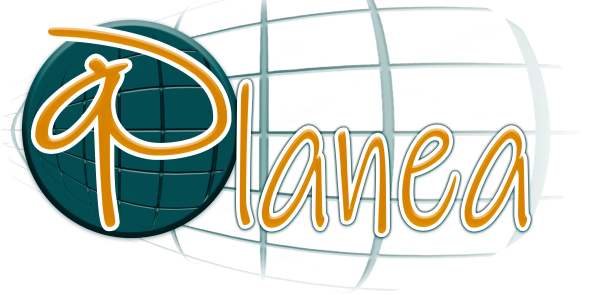 Por la presente notifico el interés por parte del firmante de recibir un cuso de formación en el manejo de la aplicación PLANEA, para la redacción de planeamiento urbanístico y territorial en formato digital. Dichos cursos se impartirán en la sede de la Dirección General de Urbanismo y Ordenación del Territorio, siendo estos cursos presenciales.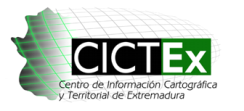 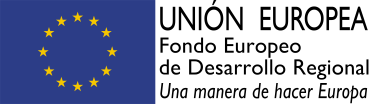 Debe remitir este documento una vez relleno a la dirección siguiente: comunicaciones.dguot@juntaex.es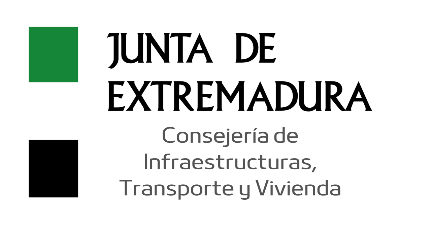 NombreDNIDirección PostalCorreo electrónicoTeléfono contactoTitulaciónOrganismo Trabajo, adedeFdo.